Отчетпо итогам проведения летней оздоровительной кампании 2017 годаМКОУ ООШ № 4(1,2,3 смены)Программы летней оздоровительной компании по своей направленности являлись комплексными, т. е. включали в себя разноплановую деятельность, объединяли различные направления оздоровления, отдыха и воспитания детей. Участниками  программы были обучающиеся 6, 6 – 15 лет, педагоги школы, приглашенные лица.Направления деятельности, которые были реализованы летом: спортивная, художественно-эстетическая, экологическая.Для реализации программы использовались следующие виды деятельности:ИндивидуальнаяГрупповаяКоллективнаяПоставленные цели и задачи были достигнуты. Существование детского оздоровительного лагеря способствовало объединению  учащихся, повысило значимость таких понятий как ответственность, аккуратность, самостоятельность. Каждый день в лагере проходил под своим девизом и с определенными мероприятиями. В конце смен были проведены анкетирования. Дети приобрели  умения и навыки  индивидуальной и коллективной творческой и трудовой деятельности, социальной активности. Мероприятия были направлены на повышение общей культуры обучающихся и привитие им социально-нравственных норм. Охват детей в летний период  составил  87   % (на площадке – 100 %). Не все планируемые формы летней занятости на лето были проведены: профильный отряд «Игровая галерея» не смог принять детей,  так как  руководитель отряда Н.А.Гусейнова находилась на больничном. Также не получилась и запланированная работа с трудового объединения общественно полезной деятельности. Родители учащихся 7-8 классов своевременно не предоставили согласие на работу при школе (с классными руководителями проведена беседа о своевременном выполнении работы). Но, тем не менее, все другие формы занятости были организованы. Большое спасибо хочется выразить: Центру социальной помощи семье и молодежи за организацию интересных мероприятий. (Были проведены: квест-игра «Родина одна, мы – страна!», посвященная Дню России, квест-игра «Здоровье – сила!», игра по станциям «В поисках формулы здоровья»).Администрации филармонии за организацию бесплатного посещения музыкального абонемента. (Детям был показан интересный спектакль по произведениям Э.Успенского.) Сотрудникам Линейного отделения полиции за проведение профилактических мероприятий и беседы на тему «Правила поведения на объектах ж/д транспорта». (Учащиеся восприняли ее с удовольствием: очень интересно погрузиться в рабочую атмосферу вокзала. На вокзале их радушно встретила инспектор ПДН ЛОП на ст.Биробиджан  И.А.Синицина.  Она показала, как работает вокзал, рабочих каких профессий можно здесь встретить, и конечно, посвятила время правилам безопасности на железной дороге.)Директору краеведческого музея.  (Было организованно: игра  в форме квест-игры, ребятам предложили познакомиться с историей родного города. Игра была посвящена Дню России. Загадки и находки, узнавание и отгадывание, — все было очень познавательно и интересно!)Руководителю  торгового Дома «Бридер».(Проведена интересная экскурсия).Директору областной научной библиотеки. (Для ребят было организовано мероприятие «Тайна имени». Также им рассказали о работе библиотекарей, показали, как и где хранятся книги.  Ребята узнали об истории  происхождении имён, отчеств и фамилий.)Руководителю учебного центра охранников и частных детективов «Бастион». (Детям было показано, как сдают экзамены на удостоверение охранника, а также они увидели целый арсенал спец.средств. Всем было очень интересно  подержать их в собственных руках, а некоторым удалось даже примерить спецодежду.)Директору музыкальной школы. (Встречали ребят очень дружественно: был организован замечательный концерт, в котором был и рояль, и саксофон, и флейта, и баян. Юные музыканты подарили нашим детям несколько красивых вокальных номеров).Руководителю ЦДЮК. (Приветливые библиотекари провели с ними игровую викторину «Этикет». В веселой, непринужденной форме дети хорошо усвоили все правила этикета. Познавательные мероприятия: «Сказка о волне и художнике» (мероприятие, посвященное творчеству Айвазовского), игровая программа, посвященная Дню семьи, любви и верности (оба отряда), познавательная программа «Лотосы».)Сотруднику ГИБДД . Е.Г. Титоренко. (Она  провела занимательную игру с нашими ребятами. Ребята не только повторили все правила дорожного движения, а еще азартно и весело посоревновались друг с другом! )Сотруднику ГИМС. (Была проведена беседа с ребятами о необходимости соблюдения строгих мер безопасности на воде. Детям рассказали, в каких местах купаться разрешено, а в каких категорически запрещено и почему.). Оперуполномоченному ОНК А.Ю. Дружинскому и  инспектору ОДН МОМВД России «Биробиджанский» Ю.В. Сафоновой (они провели беседу).Фельдшеру ЦЛФ и СМ Л.А.Егоровой. (Она рассказывала ребятам о правильном питании, о необходимости соблюдения режима дня. Ее советы и рекомендации были очень интересны детям.)Педагогу учебного центра по ГО, ЧС и ПБ  Г.В.Паньковой. (Были организованы несколько экскурсий в Пожарный музей. Она провела викторину «Юный пожарник», «Не бойся огня», организовала просмотр мультипликационных фильмов.)Рекомендации:Провести беседу с сотрудником (инспектором) ГИБДД . Т.А.Шапранова . Игровая программа по ПДД могла и не состоятся, так как она не пришла в назначенный день и не отвечала на звонки  и смс начальника лагеря. Поэтому занимательную игру «Правила дорожного движения и здоровье человека» с нашими ребятами на знание ПДД провели воспитатели лагеря: Н.П.Федорова и Н.В.Каракаш.Зам.директора по УВР                                                            				Ю.Ю.БолановаОтдел образованиямэрии городаФорма занятостиВсего детей (без повторов)Из них, сост.на учете в ОДНИз них,состоящих на учете в МКОУОпекаемые/приемные Дети - инвалидыИз неблаг. семейИз многодет.семейИз малоимущих семейЛагерь дневного пребывания при школе «Зеленый город»1 смена414320823302 смена200210101020Профильные отряды:1.«Математический калейдоскоп», (предметный – математика, 1 смена)1302002442.«Чудо-мастерская», (художественно-эстетическое направление, 1 смена)1000000533.«Планета радости», (направление - лидер, 1 смена)1300101574.«Юный друг пограничника»(военно-спортивное направление, 1 смена)1015004225.«Новаторы», (спортивное направление, 2 смена)1502108556.«Ботанический сад»,(экологическое направление, 2 смена)1002002527.«Игровая галерея», (художественно-эстетическое направление, 2 смена)000000008.«Праздники в школе», (художественно-эстетическое направление, 3 смена)1502003119.«Милосердие» ,(тимуровцы, 3 смена)200200122Трудовые объединения:подсобные рабочие в лагерях с дневным пребыванием на базе МОУ с трудоустройством от ЦЗН (1 и 2 смена)140310155Трудовые объединения общественно-полезной деятельности .00000000Итого 18152360406781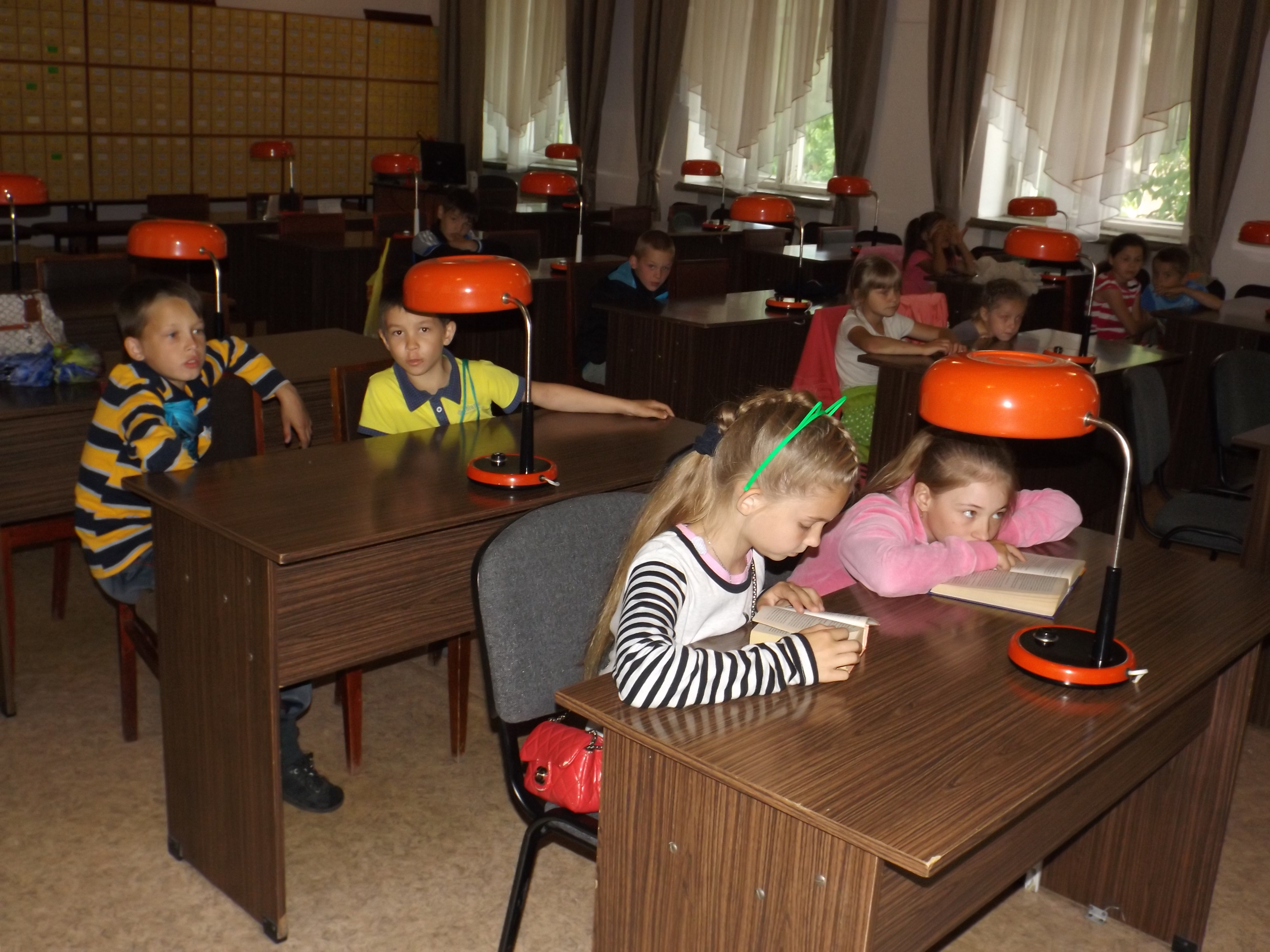 Посещение областной научной библиотеки.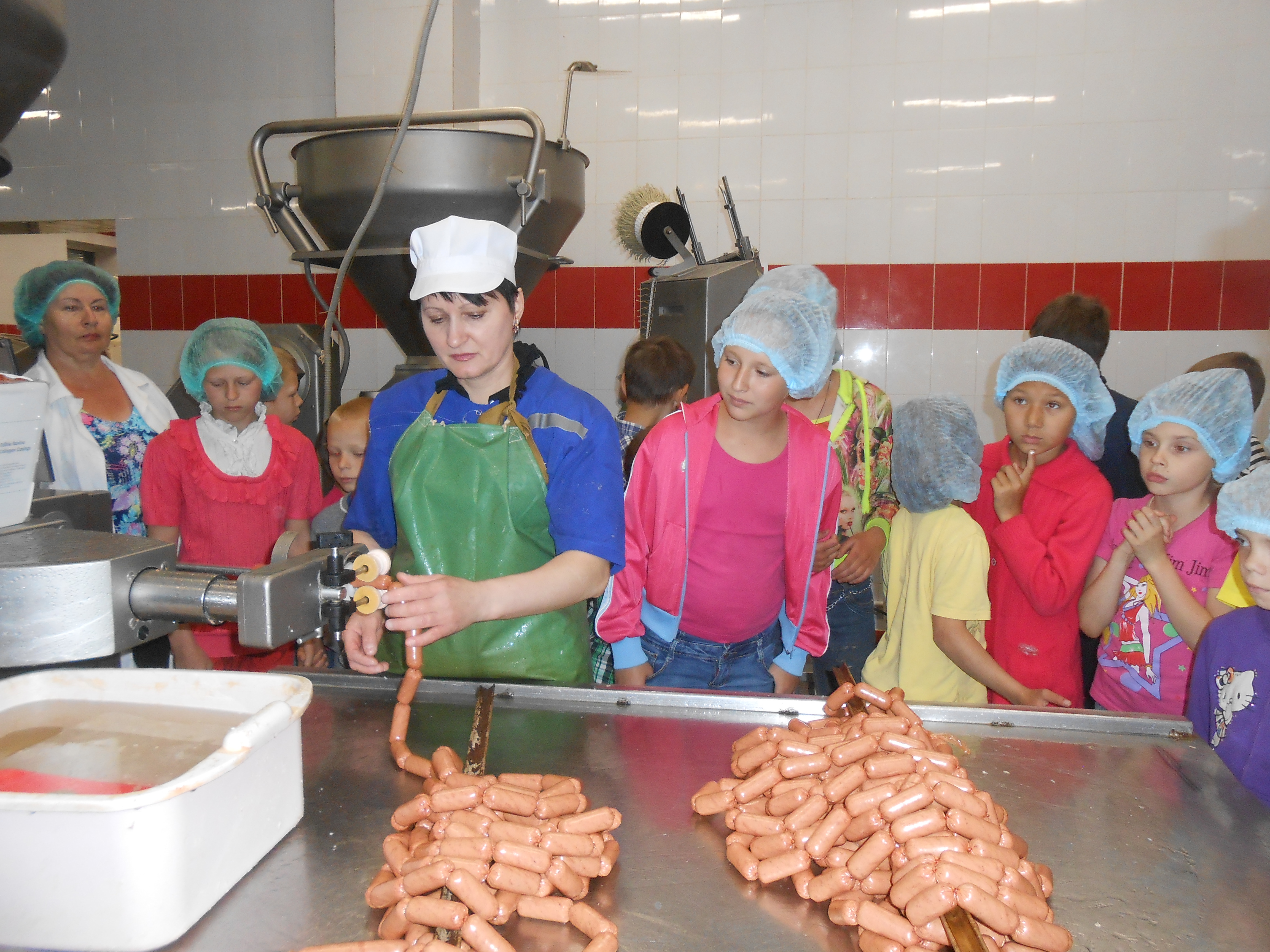 Посещение торгового Дома «Бридер».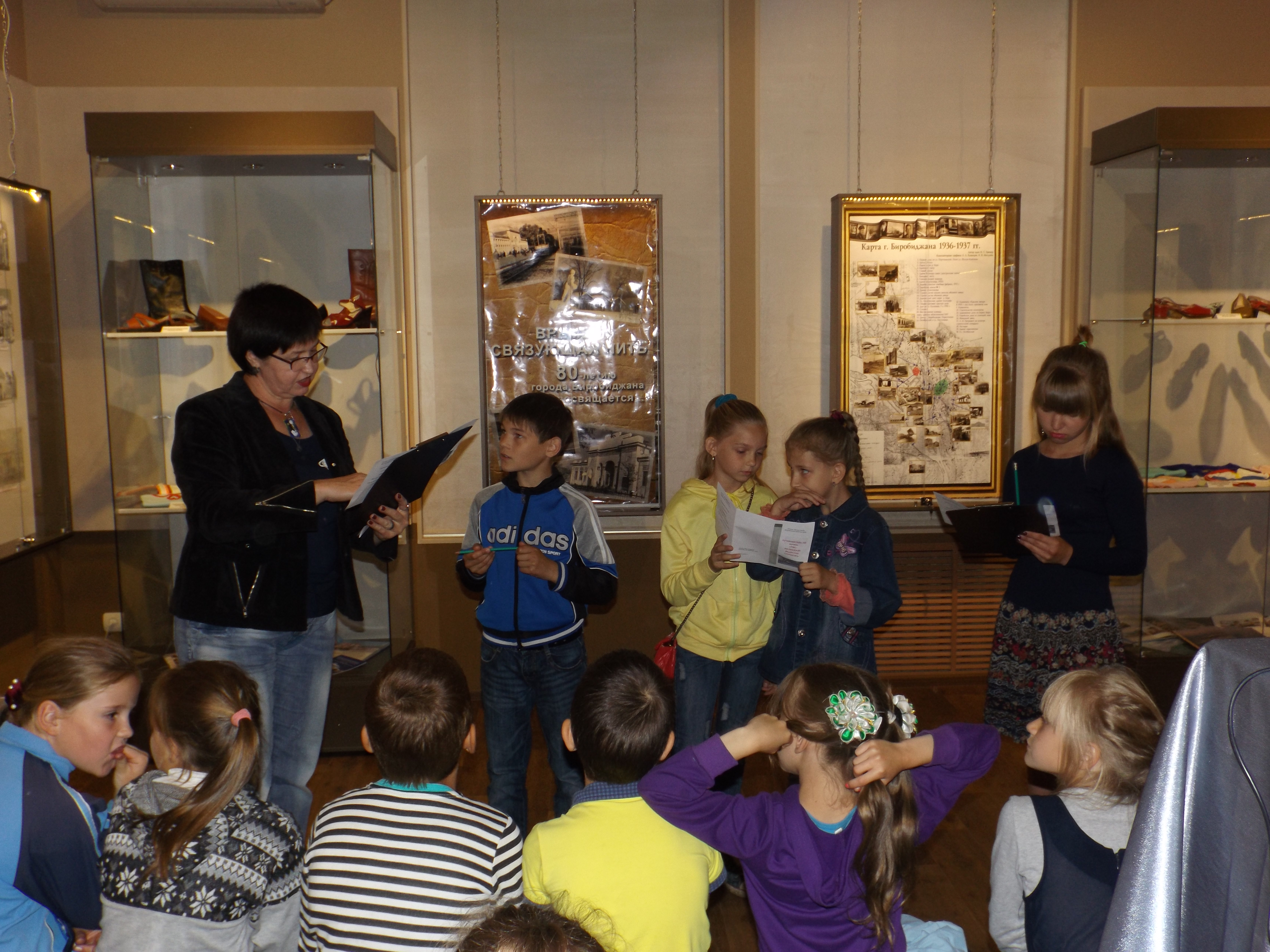 Квест – игра в краеведческого музея.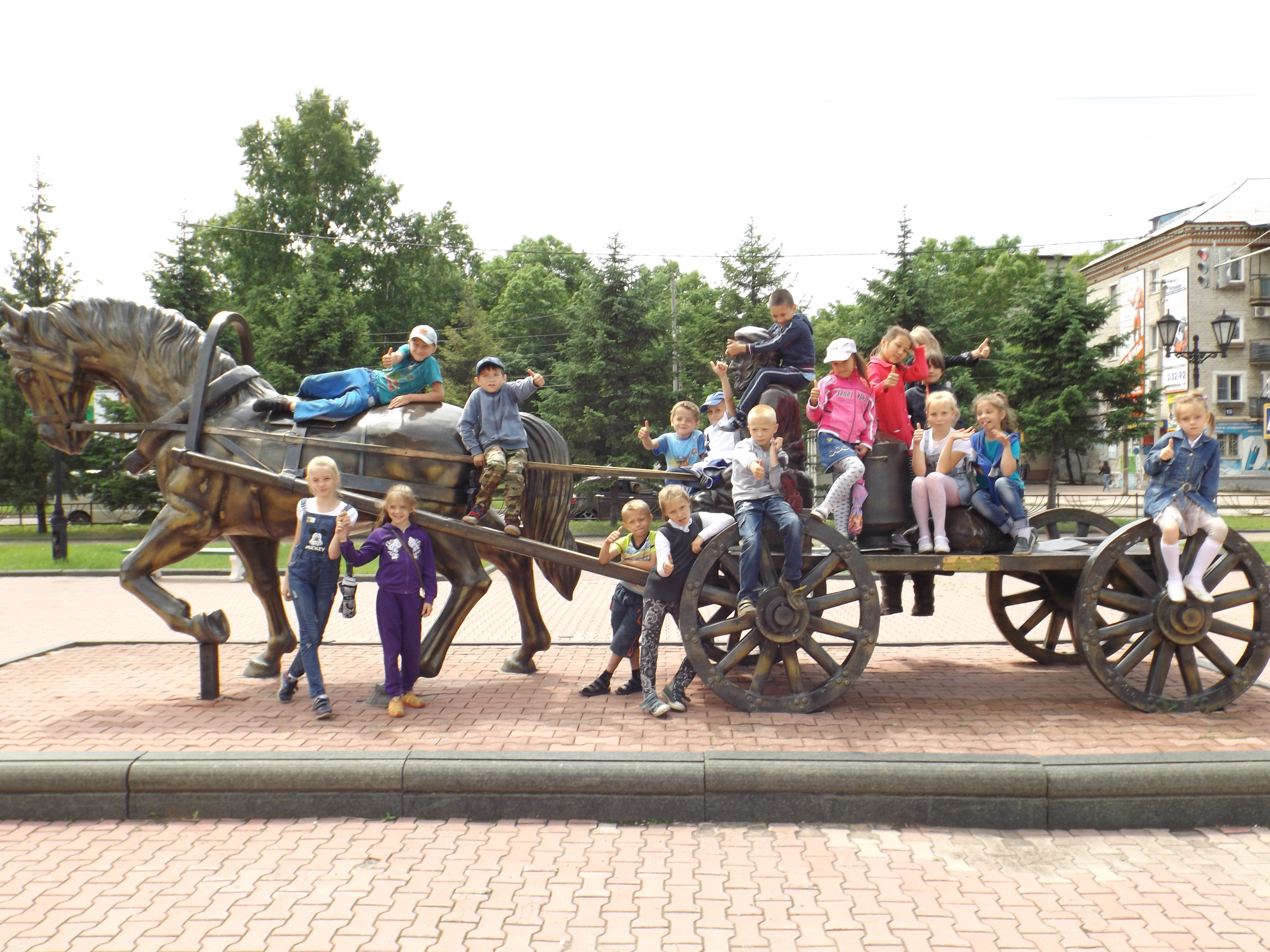 Экскурсия по городу.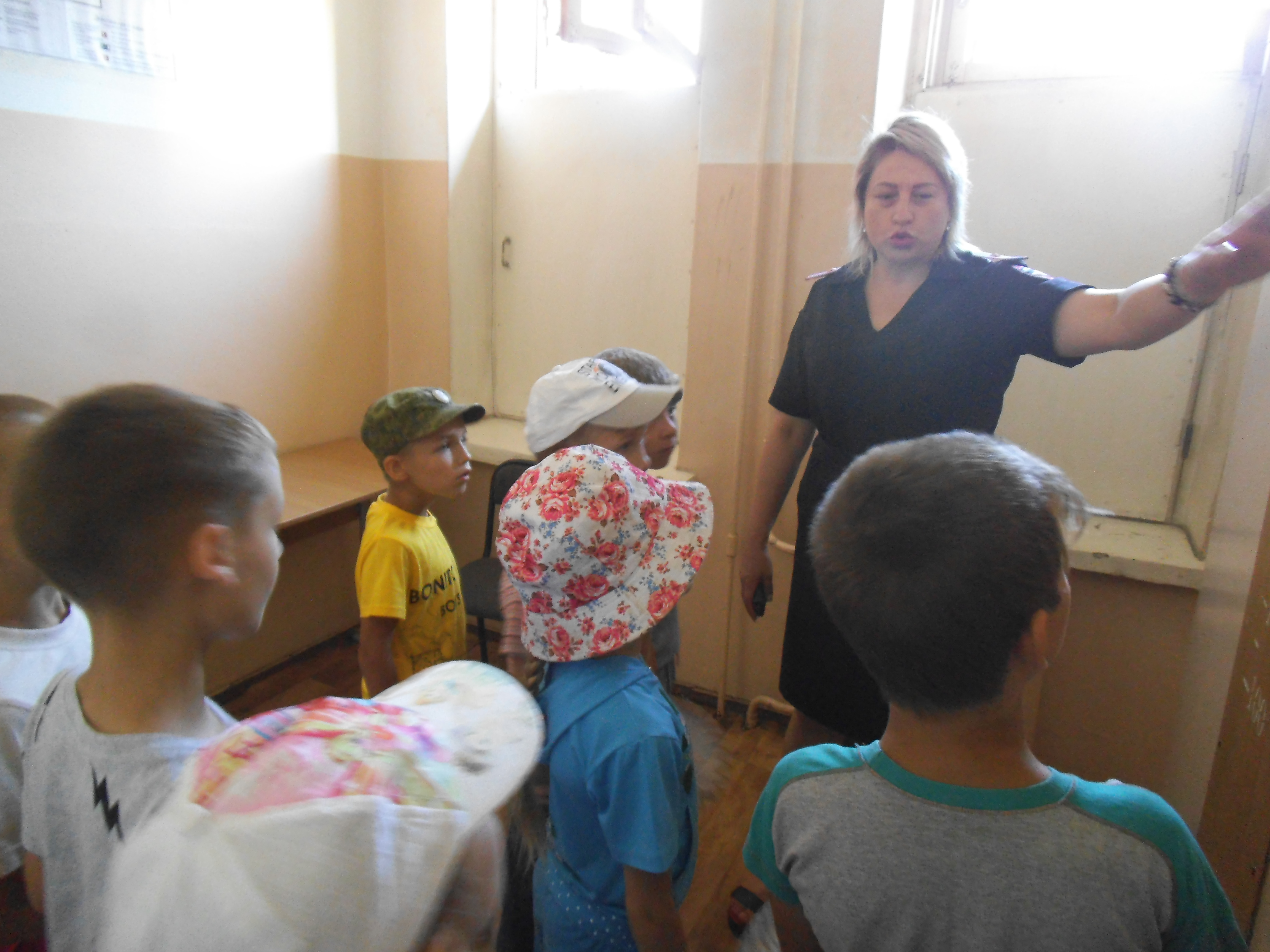 Экскурсия на железнодорожный вокзал.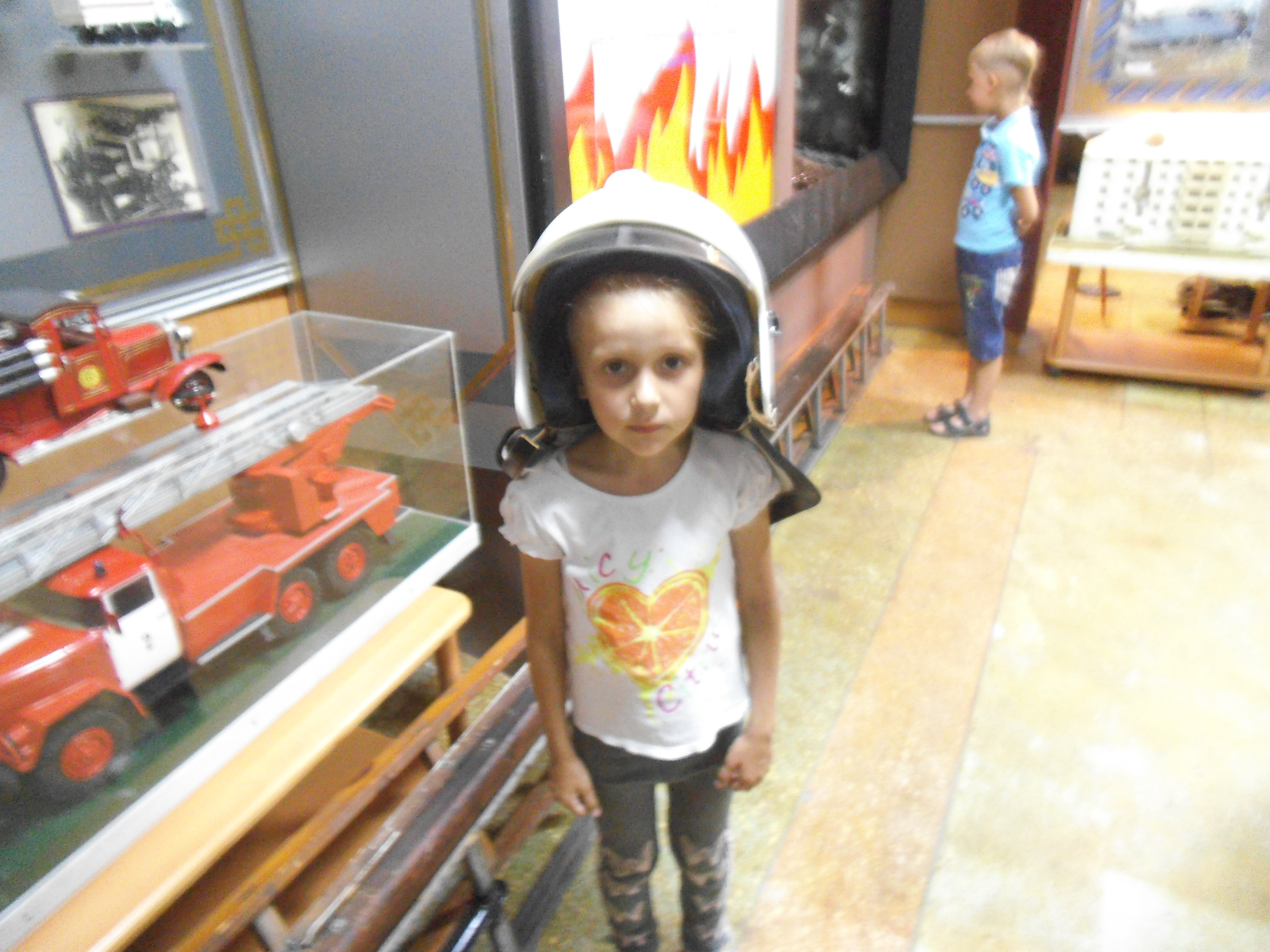 Экскурсия в пожарный музей